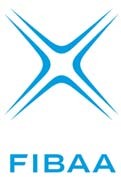 Description of Course Unit according to the ECTS User’s Guide 2021© FIBAA – December 2021Course unit titleEmpirical Studies and Financial BehaviorCourse unit codeMNK802Type of course unit (Compulsory, optional)OptionalLevel of course unit (according toEQF: first cycle Bachelor, second cycle Master)The Third Cycle of Doctoral Degree ProgramYear of study when the course unit is delivered(if applicable)2020 – 2021Semester/trimester when the course unit is delivered3rd Semester Doctorate StudyNumber of ECTS credits allocated4.8 creditsName of lecturer(s)Dr. Fitri Ismiyanti, SE.,M.SiDr. Andry Irwanto, SE.,M.BA.Learning outcomes of the course unitAfter completing this course, students are expected to be able to:Connect one financial concept to another based on the logical-structured-analysis and arguments.Critically review articles.Develop a synthesis of financial theory and financial behavior.Reason logically and structurally in developing an idea or theoretical concept.Learning methods (face-to-face, distance learning)Face-to-face.Distance learning using AULA UNAIR (due to pandemic COVID-19 situation)Prerequisites and co-requisites (if applicable)Course contentThis course is designed as a medium to deepen contemporary research issues in the financial discipline, including behavioral issues in the financial discipline as follows:Issues on the financial and capital markets.Financial behavior is a convergence of behavioral psychology disciplines of financial and capital market actors and their impact on the money market and capital market.Discussion of various issues on the current phenomena and behavioral research methodologies and financial institutions that will be presented and discussed through the discussion of relevant articles.Recommended or requiredreading and other learning resources/toolsFollowings are the literature references the students can refer to each week: Ackert and Deaves, Behavioral Finance, Psychology, Decision making, and Market, South Western Cengage Learning, 2010.Shefrin, Hersh, Beyond Greed and Fear, Harvard Business School Press, 2000.Goldberg, Joachim and Rudiger, Behavioral Finance, John Wiley and Sons, 2001.Other books and journal articles whose the topics are adapted to the learning materials.Planned learning activities and teaching methodsLecturesDiscussion or Work GroupPresentationLanguage of instructionEnglishIndonesiaAssessment methods and criteriaIn order to pass this course, the students must meet the followings:Being punctual and meeting 75% attendance of the scheduled classes.Achieving a satisfactory attempt at all assessment tasks listed below:Assessment details:Weekly assignment: 10%Student’s individual participation: 30%Mid semester examinations: 30%Final semester examinations: 30%